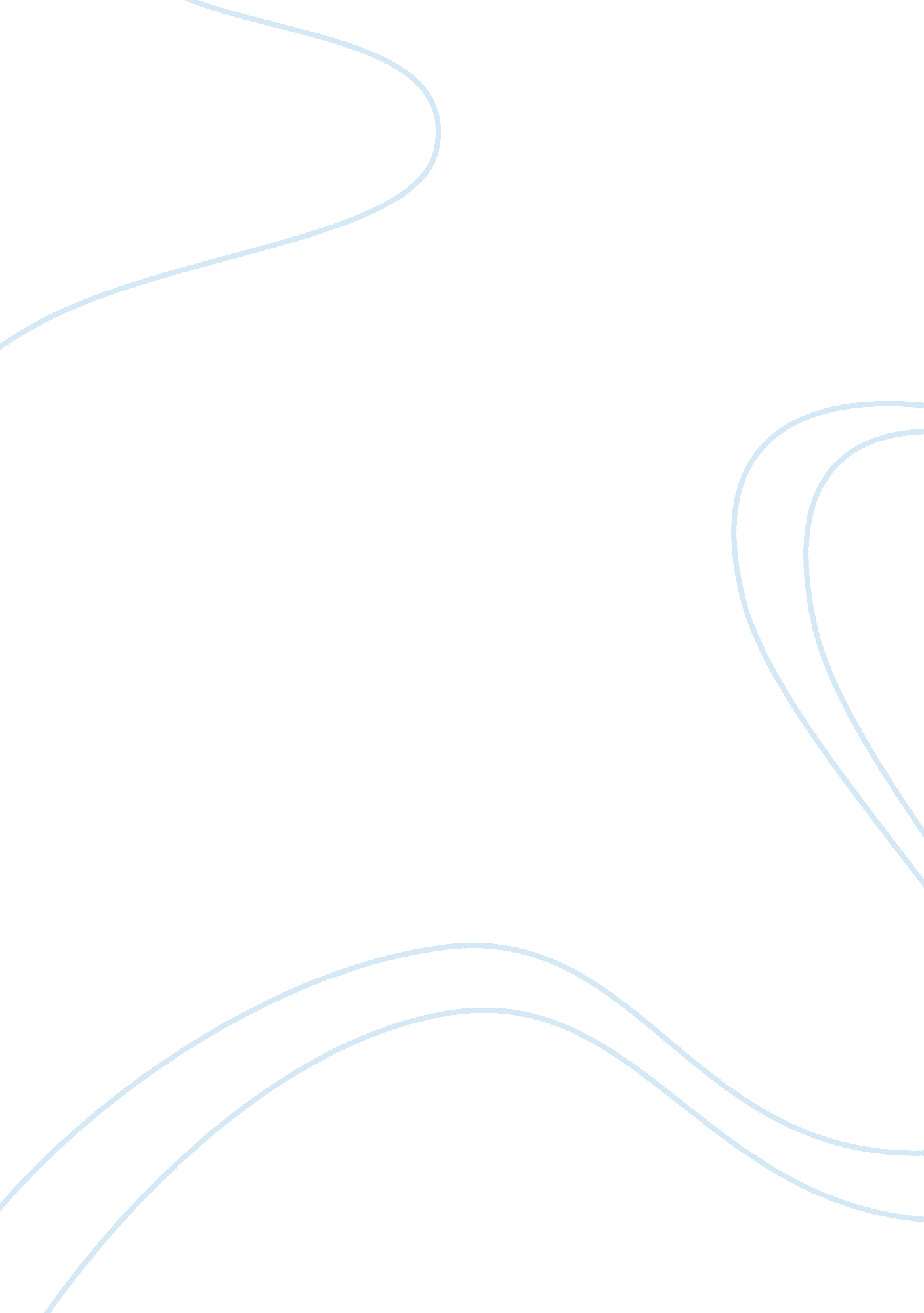 Being a parentSociology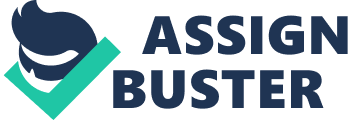 Being a Parent This essay addresses a parenting readiness survey where I am involved with someone who is pregnant. Indeed, my wife is pregnant. When my wife became pregnant, we had agreed that pregnancy would be convenient at the time. Indeed, I wanted her to become pregnant at that time after considering various factors. In readiness for childbirth, we have enrolled for childbirth classes in our local health facility where we are getting counseling and pre natal education. Nevertheless, we have never attended any parenting classes though I hope to do so in the coming months before childbirth. However, I have been getting parenting advice from my parents (child’s grandparents) who live within one hour’s driving distance of our home. 
My wife’s parents live in a different state and hence they are not within one hour’s driving distance of our home. In case of a problem or emergency where I need help, I would have few relatives who would help us since most of my relatives live in different states except my parents. Moreover, since relocating to this neighborhood, we have established a few friends who would help us in case of an emergency. With my parents’ guidance, the childbirth classes, and my eminent enrollment in parenting classes, I feel that my coping with the demands of parenting is about average. As such, I feel very confident about caring for my child at birth. Indeed, even though childbirth is about 4 months away, I am already feeling very confident about caring for my child. 